CHAMAMENTO PARA CREDENCIAMENTO Nº 01/2019OBJETO:FORMAÇÃO DO CADASTRO DE FORNECEDORES DO INSTITUTO ACQUA NO ESTADO DA PARAÍBALocal:  http://www.institutoacqua.org.br/Prazo: Inscrições para cadastramento aceitas até 29/03/2019.PREÂMBULOO INSTITUTO ACQUA-  Organização Social sem fins lucrativos, com sede na Avenida Lino Jardim, 905, Vila Bastos, Santo André/SP, inscrito no CNPJ nº 03.254.082/0001-99, considerando a necessidade de realizar contratações de bens e serviços necessários a administração e funcionamento das unidades de saúde no Estado da Paraíba, que lhe compete gerir por força de Contrato de Gestão vigente, torna pública a realização de CADASTRAMENTO DE FORNECEDORES, nos seguintes termos.As informações e critérios sobre o cadastramento estão disponibilizadas no site do Instituto ACQUA (www.institutoacqua.org.br). Os documentos devem ser enviados através do e-mail: compras.sp@acqua.org.br até o prazo máximo de 29/03/2019 às 23h59.DO OBJETOO objeto deste Chamamento é a formação do Cadastro de Fornecedores interessados em prestar serviços nas unidades administradas pelo Instituto ACQUA no Estado do Paraíba, nos termos dos Regulamentos de Compras e Serviços vigentes, e desde que atendidas as condições estabelecidas neste Chamamento.  As contratações e compras realizadas estarão sujeitas ao disposto no Regulamento de Compras de Bens e Serviços do ACQUA, além das disposições contidas no artigo 37, caput, da Constituição Federal.DA HABILITAÇÃOAs especialidades disponíveis para cadastramento estão indicadas no Anexo I da presente;3.2. Do Cadastramento e da Habilitação no Cadastro de Fornecedores.O cadastramento é de responsabilidade única e exclusiva da empresa interessada na habilitação, e será realizado mediante apresentação do formulário contido no Anexo II deste Chamamento, o qual deverá ser integralmente preenchido, assinado e anexado no link indicado.Juntamente com o formulário citado no item 3.2.1, deverá ser anexada a documentação constante no Check List do Anexo III, caso se trate de Empresa Médica prestadora de serviços médicos, ou a documentação constante do Anexo IV, caso se trate de Empresa com outra área de atuação.DOS IMPEDIMENTOS4.1. Respeitadas as normas vigentes e as condições constantes neste Chamamento e em seus Anexos, poderá participar do Cadastramento qualquer empresa legalmente estabelecida no País, com objeto similar ao constante no rol das especialidades buscadas, exceto empresa:4.1.1. Declarada inidônea por órgão ou entidade da Administração Pública Direta ou Indireta, Federal, Estadual, Municipal ou do Distrito Federal; 4.1.2. Suspensa de contratar com Órgãos Públicos; 4.1.3. Concordatária ou em processo falimentar, sob concurso de credores, em dissolução ou em liquidação; 4.1.4. Submissa a concurso de credores, em liquidação ou em dissolução;4.1.6. Cujos diretores, responsáveis legais ou técnicos, membros de conselho técnico, consultivo, deliberativo ou administrativo ou sócios das concorrentes tenham grau de parentesco com a Diretoria do ACQUA.  4.1.7. Também está vedada participação de qualquer entidade do terceiro setor, ou cooperativa, ou outra organização sem fins lucrativos, tais como Fundação, Associação, etc.DO ACIONAMENTO DO CADASTRO RESERVAAtendidas as condições de habilitação, e realizada a inclusão no cadastro de fornecedores do Instituto ACQUA, a empresa cadastrada torna-se  
apta a participar dos processos seletivos de contratação direta instaurados pelo Instituto ACQUA, relativos a sua especialidade;O acionamento dos fornecedores cadastrados se dará mediante consulta realizada à todos os fornecedores da especialidade pretendida pelo Instituto, através do envio eletrônico de Carta Convite, a qual conterá todas as instruções necessárias a participação no processo seletivo.DISPOSIÇÕES FINAIS É dever do fornecedor cadastrado manter seus dados cadastrais e informações correlatas sempre atualizadas, notadamente o correio eletrônico para recebimento das Cartas Convites, fornecido no ato do cadastramento;A perda do prazo de apresentação de propostas, o descumprimento ou não aceitação dos termos da Carta Convite e/ou o não recebimento da correspondência no correio eletrônico por motivos não afestos ao Instituto ACQUA, implicarão no decaimento da possibilidade de participação no processo seletivo respectivo, sem qualquer direito ao fornecedor cadastrado, que não poderá alegar desconhecimento das Cláusulas deste Chamamento nº 001/2019;O fornecedor cadastrado que participar e vencer no processo seletivo, assinará contrato junto ao Instituto ACQUA, no qual se comprometerá a cumprir as obrigações que restarem entabuladas no instrumento firmado;Em caso de não aceitação dos termos do contrato, o Instituto ACQUA passará a convocação das empresas remanescentes, conforme ordem de classificação no processo seletivo, para aceitação do mesmo preço e condições ofertados pela 1ª (primeira) colocada;O Instituto ACQUA reserva-se o direito de revogar o presente Chamamento por razões de interesse público, suspender ou prorrogar o prazo de inscrições por motivo de oportunidade ou convivência, ou anulá-lo, no todo ou em parte, por vício ou ilegalidade. Santo André/SP, 19 de março de 2019. ANEXO I.  DAS ESPECIALIDADES DISPONÍVEIS PARA CADASTRAMENTOSERVIÇOS MÉDICOS DISPONÍVEIS PARA CADASTRAMENTO:Agência Transfusional (Hematologia e Hemoterapia);Anestesiologia;Angiologia;Cardiologia Adulto e Pediátrico;Cirurgia de Cabeça e Pescoço;Cirurgia Geral Adulto e Pediátrico;Clínica Médica;Cirurgia Plástica;Cirurgia Torácica; Cirurgia Vascular;Coloproctologia;Dermatologia;Endocrinologia;Gastroenterologia Adulto e Pediátrico / Endoscopia e Colonoscopia;Geneticista;Ginecologia;Infectologia;Intensivista Adulto;Intensivista Pediátrico;Mastologia;Medicina do Trabalho;Nefrologia;Neonatologia;Neurocirurgia;Neurologia; Nutrologia;Obstetrícia;Obstetrícia de Alto Risco;Oftalmologia;Ortopedia;Otorrinolaringologia;Pediatria;Pneumologia;Proctologia;Radiologia e Diagnóstico por Imagem;Reumatologia;Ultrassonografia e locação de aparelhos;Urologia;Vascular (Clínico e Cirúrgico).DEMAIS SERVIÇOS DISPONÍVEIS PARA CADASTRAMENTO:Engenharia Clínica;Exames de Análises Clínicas;Locação de Computadores e impressoras;Manutenção de Elevadores;Manutenção e Reparo de Aparelho Ultrasson;Manutenção RX;Serviço de Coleta e Tratamento de Resíduos Hospitalar (Comum e Infectante);Serviço de Controle e Laudo de Potabilidade de Água;Serviço de Dedetização;Serviço de Esterilização de Materiais; Serviço de Implantação e Manutenção de Sistema Hospitalar;Serviço de Limpeza de Esgoto;Serviço de Limpeza Hospitalar;Serviço de Locação de Ambulâncias (Básica e USA);Serviço de Locação de Enxoval e Processamento de Roupa Hopsitalar;Serviço de Manutenção de Ar condicionado;Serviço de Manutenção de Equipamentos Médicos Hospitalares (Engenharia Clínica);Serviço de Manutenção de Geradores;Serviço de Manutenção Predial;Serviço de Nutrição (Produção);Serviço de Segurança e Portaria;Suporte em TI;Vigilância Armada.ANEXO II.  ANEXO III.CHECK LIST DA DOCUMENTAÇÃO PARA CADASTRO DE EMPRESAS MÉDICASANEXO IVCHECK LIST DA DOCUMENTAÇÃO PARA CONTRATAÇÃO DE EMPRESASCópia do Contrato Social da empresa e todas suas alterações, registradas na Junta ComercialCópia do RG, CPF dos sócios Cópia do cartão do CNPJ da empresaCertidão Negativa de Débitos MunicipaisCertidão Negativa de Débitos EstaduaisCópia da Certidão Negativa de Débitos Federais Certidão Negativa de Débitos TrabalhistasCertidão de Regularidade do FGTSEnquadramento no Simples Nacional, registrado na Junta ComercialCertidão Negativa de Falência ou Recuperação Judicial, expedida pelo distribuidor cível da Comarca onde está situada a matriz da empresaDeclaração que não emprega menor de idade, salvo na condição de menor aprendizQuitação da anuidade e certidão de regularidade junto ao CRM MA, da empresaAlvará Sanitário Alvará de FuncionamentoCópia do RG, CPF do empresárioCópia do cartão do CNPJ da empresaCópia do Contrato Social ou Ato constitutivo ou Declaração de MEI da empresa e todas suas alterações, registrados na Junta ComercialCertidão Negativa de Débitos MunicipaisCertidão Negativa de Débitos EstaduaisCópia da Certidão Negativa de Débitos Federais Certidão Negativa de Débitos TrabalhistasCertidão de Regularidade do FGTSEnquadramento no Simples Nacional, registrado na Junta ComercialCertidão Negativa de Falência ou Recuperação Judicial, expedida pelo distribuidor cível da Comarca onde está situada a matriz da empresaDeclaração que não emprega menor de idade, salvo na condição de menor aprendizAlvará de funcionamento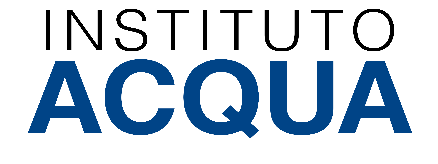 